DOKTORA TEZ SAVUNMA ONAY FORMUBu tezin Doktora tezi olarak gerekli şartları yerine getirmiş olduğu Lisansüstü Eğitim Enstitüsü tarafından onaylanmıştır.Doç. Dr. Yücel Batu SALMAN       Enstitü MüdürüBu Tez tarafımızca okunmuş, nitelik ve içerik açısından bir Doktora tezi olarak yeterli görülmüş ve kabul edilmiştir.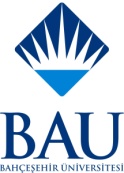 T.C.BAHÇEŞEHİR ÜNİVERSİTESİLİSANSÜSTÜ EĞİTİM ENSTİTÜSÜAdı SoyadıÖğrenci NoProgram AdıTezin AdıTez Savunma TarihiDoktora Tez Savunma JürisiDoktora Tez Savunma JürisiDoktora Tez Savunma JürisiDoktora Tez Savunma JürisiTez Sınav JürisiUnvanı Adı SoyadıKurumuİmzaTez DanışmanıTez İzleme Komitesi Üyesi (Kurum İçi)Tez İzleme Komitesi Üyesi (Kurum Dışı)Üye (Kurum İçi)Üye (Kurum Dışı)